Jolly Technologies Service Level Agreement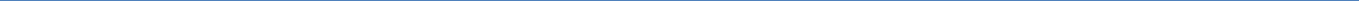 Agreement OverviewThis Agreement represents a Service Level Agreement (“SLA” or “Agreement”) between Jolly Technologies Inc. (“Service Provider”) and [Customer Name] (“Customer”), together referred to as “Stakeholders”, for the provisioning of IT services required to support and to sustain Jolly software products.The Effective Date of this Agreement is _____________, and this Agreement shall remain in effect from___________________________ to __________________________ (“Term”).This Agreement remains valid until superseded by an Amendment to this Agreement which has been executed by the Stakeholders.This Agreement outlines the parameters of all covered services which are understood and agreed upon by the Stakeholders. This Agreement does not supersede current processes and procedures unless explicitly stated herein.Purpose of AgreementThis Agreement sets forth the terms and conditions for the [Level of Service – Gold/Silver/Bronze Coverage] application support services which Service Provider shall provide to Customer.The purpose of the Agreement is to ensure that the proper elements and mutual commitments are in place for the Service Provider to provide specific support services, at specifically-designated levels of support, and at an agreed-upon cost and delivery time to the Customer. The Agreement provides:Clarity of service parameters, roles, responsibilities, and limitations.A clear, concise and measurable description of the specific service level provided to the Customer.Alignment of Customer’s perceptions of the expected service provision and Service Provider’s actual service support and delivery provisions.StakeholdersThe following Service Provider and Customer are the sole basis for this Agreement and represent the Stakeholders associated with this SLA:IT Service Provider(s):	Jolly Technologies Inc. (“Service Provider”)IT Service Customer(s):	[Customer Name] (“Customer”)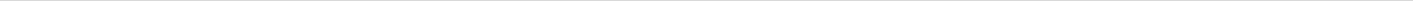 Service Level Agreement | Rev. March 31, 2015 | 3 OF 12Jolly Technologies Inc., 3 Twin Dolphin Drive, Suite 325, Redwood City, CA 94065Office: 650-594-5955 Fax: 650-989-2145www.jollytech.comJolly Technologies Service Level Agreement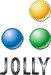 Changes to Service Level AgreementPeriodic ReviewThis Agreement is valid from the Effective Date outlined herein and is valid through the Term of this Agreement. This Agreement shall be reviewed at a minimum once per fiscal year; however, should such a review not occur during any period specified, the current Agreement will remain in effect for the duration of the Term or until cancelled in writing.The Service Provider is responsible for facilitating regular reviews of this document and the Customer is expected to cooperate and participate in regular reviews. Contents of this document may be amended as required, provided mutual written agreement is obtained from the primary stakeholders and communicated to all affected parties. The Service Provider will incorporate all subsequent revisions and obtain mutual agreements/approvals as required.Amendment to AgreementChanges to the Terms and Conditions of this Agreement shall require the mutual approval of Service Provider and Customer. Conditions which may prompt considering a change to this Agreement include changing business or service needs, significant variations from agreed-upon service standards, unanticipated events outside the control of the Service Provider or Customer, new services provided or modification of service levels, or the need to adjust roles and responsibilities.An authorized Customer or Service Provider representative may submit proposed changes to the other Stakeholder by delivering in writing or via email communication. A response to the proposed change will be given within ten (10) business days or a Stakeholders meeting will be held within fourteen (14) days on a mutually-scheduled day and time to discuss the proposed change(s). Any changes subsequently agreed to by Stakeholders shall take effect only by execution of an Addendum to this Agreement and the recording of that Addendum within Appendix A of this Agreement, if applicable.Renewal of AgreementThis Agreement may be renegotiated by Service Provider and Customer at the end of the Term of this contract at the discretion of either or both Stakeholders.Service Level Agreement | Rev. March 31, 2015 | 4 OF 12Jolly Technologies Inc., 3 Twin Dolphin Drive, Suite 325, Redwood City, CA 94065Office: 650-594-5955 Fax: 650-989-2145www.jollytech.comJolly Technologies Service Level AgreementService AgreementThe following detailed service parameters are the responsibility of the Service Provider for the duration of this Agreement.Service Scope and Levels of ServiceThere are three levels of service available from Service Provider. Each coverage level provides a specific level of support service, as defined below. Customer is not allowed to select different level of services for the purchased software licenses. All products purchased by a customer must be on the same coverage plan.Customer has selected the [Gold/Silver/Bronze Coverage] Level of Service and only its Service Scope as described below is provided by Service Provider under this Agreement.Service Level Agreement | Rev. March 31, 2015 | 5 OF 12Jolly Technologies Inc., 3 Twin Dolphin Drive, Suite 325, Redwood City, CA 94065Office: 650-594-5955 Fax: 650-989-2145 www.jollytech.comJolly Technologies Service Level AgreementTechnical Support Plan prices are subject to change without notice.New installation of software license without successful deactivation of existing installed license is not available for customers without a valid Gold or Silver Coverage Plan or a Software Assurance Plan. Under normal circumstances, a software license must be transferred to a different workstation using the software’s Deactivation Wizard found in software's Help menu.Requests for new installation of software license without successful deactivation of existing installed license will only be granted in special cases of documented system failure. The customer will be asked to fill out a ‘Request for new installation due to system failure form’ and submit a signed copy of this form with proper documentation. The customer must provide sufficient documentation of a system failure or the new installation request will be denied at the Jolly customer service representatives’ discretion.Technical Support Plans are only available for eligible products. No support, including e-mail support, is available for discontinued or end-of-life products.Eligible Products: All Jolly Products version 5.0 or higherDiscontinued Products: All Jolly products released prior to version 5.0 including Print Studio 1.x, 2.x and Jolly products version 3.x, 4.x.Service Level Agreement | Rev. March 31, 2015 | 6 OF 12Jolly Technologies Inc., 3 Twin Dolphin Drive, Suite 325, Redwood City, CA 94065Office: 650-594-5955 Fax: 650-989-2145www.jollytech.comJolly Technologies Service Level AgreementService Availability Telephone support:Customer support number: 1-650-594-5955Telephone support business hours: 9am – 6pm US Eastern Time, Monday – Friday (“Office Hours”) except on Service Provider holidays.Customer support calls received from Gold and Silver Coverage Customers during Offices Hours will be attended to by the first available Service Provider Representative.Customer support calls received from Gold and Silver Coverage Customers outside of Office Hours will be considered received on the business day in which Office Hours are next resumed. Such calls will be forwarded to an automatic voice system and best efforts will be made to respond to the call within the time period specified in the applicable Service Scope.Email support:Customer support email address: helpdesk@jollytech.com.Email support business hours: 9am – 6pm US Eastern Time, Monday – Friday (“Office Hours”) except on Service Provider holidays.Customer support emails received from Gold and Silver Coverage Customers during Offices Hours will be attended to by the first available Service Provider representative.Customer support email received from Customer outside of Office Hours will be considered received and collected on the business day in which Office Hours are next resumed. Best efforts will be made to respond to the email within the time period specified in the applicable Service Scope..Services beyond the Service ScopeServices not covered under the Service Scope of a particular Level of Service may be provided on a fee-per-use basis. Estimated fees for individual services are listed in the following table:*Service Credits must be purchased before services are provided. Service Credits can be purchased on the Jolly Technologies website at www.jollytech.com or by calling 1-650-594-5955. The price of services not listed above will be determined and quoted by a Service Provider representative after discussion with Customer. All prices listed on the website are subject to change at any time without further notice. Discounts and special pricings don’t apply to Service Credits or any services charged at an hourly rate.Service Level Agreement | Rev. March 31, 2015 | 7 OF 12Jolly Technologies Inc., 3 Twin Dolphin Drive, Suite 325, Redwood City, CA 94065Office: 650-594-5955 Fax: 650-989-2145www.jollytech.comJolly Technologies Service Level AgreementCustomer RequirementsCustomer responsibilities and/or requirements in support of this Agreement include:Ensure reasonable availability of Customer representative(s) to communicate with Service Provider while resolving a service related request during Office Hours.Provide full payment for all Service support costs within the agreed interval.Service Provider RequirementsService Provider responsibilities and/or requirements in support of this Agreement include:Meet Level of Service response times associated with service related requests.Provide appropriate notification to Customer for all scheduled maintenance requirements.Service AssumptionsAssumptions related to Service Scope and/or components include:Changes to services and service provisions will be communicated and documented to all Stakeholders in a timely manner.DefinitionsSupport RequestFor the purposes of this Agreement, a Support Request is generally defined as a request for support regarding an existing feature of the software, to fix a defect in existing application code, or to request support that involves Customer-specific modifications to application code.Levels of SupportThere are four levels of support, based on the level of Service Provider expertise which is required to complete the support process and defined as follows:Service Level Agreement | Rev. March 31, 2015 | 8 OF 12Jolly Technologies Inc., 3 Twin Dolphin Drive, Suite 325, Redwood City, CA 94065Office: 650-594-5955 Fax: 650-989-2145 www.jollytech.comSeverity RatingSeverity Ratings, which shall be determined after Service Provider responds to Customer and has a thorough understanding of the nature and effect of the application issue or failure, shall govern the maximum time acceptable to solve the issue or failure.The following characteristics are used to identify the severity of a problem report, which is generated b y a Service Request:Business and financial exposureWork outageNumber of clients affectedAvailability of workaroundsAcceptable resolution timeIt is understood that there may not be an exact match of each characteristic when assigning a particular Severity Rating to a problem report. The problem presented shall be evaluated against each of the characteristics to make an overall assessment of which severity level best describes the problem. Upon consultation with the Customer, the Basic Level Service Provider shall determine the initial Severity Rating based on the problem report. An Advanced Level and/or Expert Level Service Provider may modify the Severity Rating after the report is escalated to them and is further assessed.NOTE: The characteristics below do not determine the priority of Service Requests. Priority levels for Service Requests, which govern the maximum time acceptable for the Service Provider to respond to Customer after the initial Service Request is received, are determined by the purchased Level of Support as set forth in Section 5.1.Service Level Agreement | Rev. March 31, 2015 | 9 OF 12Jolly Technologies Inc., 3 Twin Dolphin Drive, Suite 325, Redwood City, CA 94065Office: 650-594-5955 Fax: 650-989-2145www.jollytech.comJolly Technologies Service Level AgreementRoles and Responsibilities7.1 The CustomerThe Customer has the following general responsibilities under this Agreement:The Customer will conduct business in a courteous and professional manner with the Service Provider.Service Level Agreement | Rev. March 31, 2015 | 10 OF 12Jolly Technologies Inc., 3 Twin Dolphin Drive, Suite 325, Redwood City, CA 94065Office: 650-594-5955 Fax: 650-989-2145www.jollytech.comJolly Technologies Service Level AgreementCustomer users, clients, and/or suppliers using the Service Provider applications will use the appropriate help desk to request support.The Customer will provide all information required and disclose all other pertinent information when submitting a Support Request.Once a Support Request has been submitted, the Customer will make a qualified representative available to work during Office Hours with the Service Provider support resource(s) assigned to complete the Support Request.7.2 The Service ProviderThe Service Provider has the following general responsibilities under this Agreement:The Service Provider will conduct business in a courteous and professional manner with the Customer.The Service Provider will log all information obtained from the Customer that is required to establish a Service Request, including contact information, problem description, and documentation of the Customer’s hardware/network environment (as applicable).The Service Provider will attempt to resolve problems presented over the phone on the first call when received from a Gold/Silver Coverage Customer.The Service Provider will escalate a Support Request to the next level of Service Provider support upon approach of established resolution targets.The Service Provider will notify Customer upon completion of a Service Request and shall allow another seven (7) days during which Customer may submit questions or concerns related to the Service Request before the Service Request is deemed fulfilled and closed.ExclusionsThis Agreement and any applicable Service Levels do not apply to any Jolly Technologies software performance or service issues:•   Due to factors outside Service Provider’s reasonable control;•   That resulted from use of Customer’s or third party hardware or software;•   That resulted from actions or inactions of Customer or third parties;• Caused by Customer’s use of the software after Service Provider advised Customer to modify its use of the Jolly Technologies software, if Customer did not modify its use as advised;• Attributable to the acts or omissions of Customer or Customer’s employees, agents, contractors, or vendors, or anyone gaining access to Jolly Technologies software by means of Customer’s passwords or equipment.IndemnityCustomer shall indemnify, defend and hold the Service Provider, its affiliates and each of their respective members, directors, officers, shareholders, employees, representatives, agents, attorneys, successors and assigns (Customer, its affiliates and such respective parties and entities are collectively referred to as“Customer Indemnified Parties”) harmless from and against any and all damages, liabilities, obligations, judgments, costs and expenses (including reasonable attorneys’ fees and court costs), fines, penalties and settlement payments arising out of any claims, suits, causes of action or demands resulting from or relating to: (i) personal injury, including death, and tangible property damage caused by the negligent acts ofService Level Agreement | Rev. March 31, 2015 | 11 OF 12Jolly Technologies Inc., 3 Twin Dolphin Drive, Suite 325, Redwood City, CA 94065Office: 650-594-5955 Fax: 650-989-2145www.jollytech.comJolly Technologies Service Level AgreementCustomer or its employees, agents and/or subcontractors; (ii) Customer’s breach of any representation, warranty or covenant set forth in this Agreement; (iii) any unauthorized use of the Software by Authorized Users; (iv) Customer’s collection, use and/or misuse of PII (Personally Identifying Information) and/or other types of Record data; (v) Customer’s non-compliance with any State or Federal law or statute including, but not limited to Protection of Record data and/or Log data; and (vi) Customer’s negligence in performing data backup(s), training end users, and other reasonable security practices and procedures for its computer(s) and network system(s).Service Level Agreement | Rev. March 31, 2015 | 12 OF 12Jolly Technologies Inc., 3 Twin Dolphin Drive, Suite 325, Redwood City, CA 94065Office: 650-594-5955 Fax: 650-989-2145www.jollytech.comReview Period:Annually (12 months)Annually (12 months)Next Review Date:[]Previous Review Date:[]Level of ServiceService ScopePrice of Coverage(i)Gold Coverage Receive Telephone and Email Support with free$500 per Premierremote assistance using online meetingLicensesoftware such as GoToMeeting, where$250 per Standardapplicable.License Receive support for service requests up to$125 per Light ClientExpert Level (see Section 6.2).License Service requests receive the highest level ofpriority and will be responded to within one (1)business day following the day of the request. User can request a new installation of thesoftware license in case of existing systemfailure. Requests will be reviewed by theService Provider and granted only if qualified. (ii)Silver Coverage Receive Telephone and Email Support with free$400 per Premierremote assistance using online meetingLicensesoftware such as GoToMeeting, where$200 per Standardapplicable.License Receive support for service requests up to$100 per Light ClientAdvanced Level (see Section 6.2).License Service requests receive a higher level ofpriority than Bronze service requests and will beresponded to within two (2) business daysfollowing the day of the request. User can request a new installation of thesoftware license in case of existing systemfailure. Requests will be reviewed by theService Provider and granted only if qualified. (ii)Bronze CoverageReceive Email support. (iii)Free Receive support for service requests up to Basic Receive support for service requests up to BasicLevel (see Section 6.2).Service requests will be responded to within five(5) business days following the day of the request.Type of ServiceService Credits Price*Installation Support$500 per three (3) hoursEngineering Services$200 per hourAll fees are calculated in one (1) hour increments after an initial two-hourminimum, plus travel expenses (if involved).Level of SupportSupport ScopeBasicA Service Provider help desk operator responds to a Support Request byanswering general questions received directly from the Customer related tocertain  functions  of  the  software.  If  this  Basic  level  of  support  cannotimmediately resolve the problem, the Support Request is escalated to AdvancedLevel, which requires involvement of technical support specialists (for which anextra cost may apply).AdvancedAdvanced support is provided by a Service Provider technical support specialistwho will assess and resolve operational software issues. This level of supportdoes not perform code modifications.  If resolution requires code modification,the Support Request is escalated to Expert Level (for which an extra cost mayapply).Jolly Technologies Service Level AgreementJolly Technologies Service Level AgreementExpertExpert support is provided by a Service Provider application support specialist.Expert support is provided by a Service Provider application support specialist.This level of support will perform code modifications, if required, to resolve aThis level of support will perform code modifications, if required, to resolve aproblem found in the Software that prevents the Software from operating asproblem found in the Software that prevents the Software from operating asintended by Jolly Technologies. This level of support explicitly does not performintended by Jolly Technologies. This level of support explicitly does not performcustomization of the Software code, its functionality, or its presentation to suitcustomization of the Software code, its functionality, or its presentation to suitspecific needs of the Customer, nor to ensure the integration of the Softwarespecific needs of the Customer, nor to ensure the integration of the Softwarewith Customer’s existing database, network or any third party products.with Customer’s existing database, network or any third party products.CustomizationA Service Provider application support specialist with the help of softwareA Service Provider application support specialist with the help of softwareengineers (for which an extra cost may apply) is provided for Customizationengineers (for which an extra cost may apply) is provided for CustomizationSupport. This level of support does perform Software customization requestedSupport. This level of support does perform Software customization requestedby the Customer which may involve a change in the Software code, itsby the Customer which may involve a change in the Software code, itsfunctionality and/or its presentation, and does assist with the integration of thefunctionality and/or its presentation, and does assist with the integration of theSoftware with Customer’s existing database, network or third party products.Software with Customer’s existing database, network or third party products.Other areas of customization support may or may not be available.  AvailabilityOther areas of customization support may or may not be available.  Availabilityof  specific  services  will  be  determined  by  the  Service  Provider  and  itsof  specific  services  will  be  determined  by  the  Service  Provider  and  itsrepresentativesrepresentativesCharacteristicsSeverity RatingCharacteristicsCharacteristicsHighMediumLowNegligibleHighMediumLowNegligibleBusiness andThe applicationThe applicationThe applicationThe applicationFinancialfailure creates afailure creates afailure creates afeature or failureExposureserious businessmoderate businessminimal businesshas insignificantand financialand financialand financialbusiness andexposure.exposure.exposure.financial impact.Work OutageThe applicationThe applicationThe applicationThe applicationfailure causes thefailure causes thefailure causes thefailure causes theCustomer to beCustomer to beCustomer to beCustomer to beunable to work orunable to performunable to performunable to performperform somesome portion of itsa small portion ofsome work in ansignificant portionwork, butits work, but stilloptimal way.of its work.Customer is stillable to completeable to completemost other tasks.most other tasksor answerquestions andrequests forinformation.Number ofThe applicationThe applicationThe applicationThe applicationWorkstationsfailure affects afailure affects afailure affects onefailure affects oneAffectedlarge number ofsmall number ofor twoor twoworkstations.workstations.workstations.workstations.WorkaroundThere is noAn acceptableThere is anThere is anacceptableworkaround to theacceptable andacceptable andworkaround to theproblem may beimmediateimmediateproblem (i.e., thepossible within aworkaround to theworkaround to thework immediatelyshort period ofproblem (i.e., theproblem (i.e., therequired cannottime.work can bework can bebe performed inperformed inperformed inany other way).some other way).some other way).Resolution TimeThe maximumThe maximumThe maximumThe failure may oracceptableacceptableacceptablemay not beresolution time isresolution time isresolution time isresolved in a24 continuous5 business days.30 business days.future release.hours after initialresponse time.